ПРИМЕР ОЦЕНОЧНЫХ СРЕДСТВ ДЛЯ ОЦЕНКИ ПРОФЕССИОНАЛЬНОЙ КВАЛИФИКАЦИИ«ГЛАВНЫЙ БУХГАЛТЕР ОРГАНИЗАЦИИ ГОСУДАРСТВЕННОГО СЕКТОРА С ФУНКЦИЕЙ СОСТАВЛЕНИЯ КОНСОЛИДИРОВАННОЛЙ ФИНАНСОВОЙ ОТЧЕТНОСТИ»МОСКВА 2016ПАСПОРТ КОМПЛЕКТА ОЦЕНОЧНЫХ СРЕДСТВ1.1. Область примененияКомплект оценочных средств предназначен для оценки квалификации «Главный бухгалтер организации государственного сектора с функцией составления консолидированной финансовой отчетности»Профессиональный стандарт БухгалтерУровень квалификации 61.2. Инструменты оценки для теоретического этапа экзаменаОбщая информация по структуре комплекта оценочных средств:Количество заданий с выбором ответа: 40Количество заданий с открытым ответом: 0Количество заданий на установление соответствия: 0Количество заданий на установление последовательности:  0Время выполнения теоретического этапа экзамена: 90 минут1.3. Инструменты для практического этапа экзамена1.4. Материально-техническое обеспечение оценочных мероприятий:компьютеры с программным обеспечением без доступа к сети интернет и справочно-правовым системам, калькулятор, бумага для черновиков,  ручка.2. Пример оценочных средств для теоретического этапа профессионального экзаменаЗадания с выбором одного варианта ответа Вопрос 1.Вопрос: Консолидированный бюджет муниципального района включает в себя:Варианты ответов:бюджет муниципального района и бюджеты городских и сельских поселений,  входящих в состав муниципального районабюджет муниципального района и свод бюджетов городских и сельских поселений, входящих в состав муниципального районабюджет муниципального района и свод бюджетов городских и сельских поселений, входящих в состав муниципального района (без учета межбюджетных трансфертов между этими бюджетами)Вопрос 2.Вопрос: Перечисления средств из бюджета субъекта РФ в бюджет территориального фонда государственного внебюджетного фонда являются:Варианты ответов:межбюджетными инвестициямимежбюджетными трансфертамимежбюджетными дотациямиПредмет оценки:  Практика применения законодательства о консолидированной финансовой отчетностиВопрос 3.Вопрос: При составлении Справки (ф. 0503110) к Балансу (ф. 0503320) об исполнении консолидированного бюджета  исключаются доходы в части:Варианты ответов:расчетов по обслуживанию внешних долговых обязательстврасчетов по возмездному получению (передаче)  финансовых, нефинансовых активов расчетов по обслуживанию внутренних долговых обязательств и по безвозмездному получению (передаче) финансовых, нефинансовых активовПредмет оценки: Знание законодательства о консолидированной финансовой отчетностиВопрос 4 Вопрос: Какие расчеты консолидируются в промежуточной  бюджетной отчетности:Варианты ответов:денежные и неденежные расчетыденежные расчетынеденежные расчетыКлюч к тестуПравила обработки результатов и принятия решения о допуске (отказе в допуске) к практическому этапу экзамена:К практическому этапу экзамена допускаются соискатели, правильно ответившие на 70% вопросовПример оценочных средств для практического этапа профессионального экзаменаЗАДАНИЕ НА ВЫПОЛНЕНИЕ ТРУДОВЫХ ДЕЙСТВИЙ В МОДЕЛЬНЫХ Трудовое действие:Формирование числовых показателей отчетов, входящих в состав консолидированной финансовой отчетности: формирование показателей «Доходы» и «Расходы» консолидированного бюджета субъекта РФ и территориального государственного внебюджетного фондаТиповое задание: Оценка влияния фактов хозяйственной жизни отчетного периода на изменение числовых значений показателей «Доходы» и «Расходы»  консолидированного бюджета субъекта РФ и территориального государственного внебюджетного фондаУсловиеВ 2016 г. были осуществлены следующие факты хозяйственной жизни:Финансовый орган муниципального образования перечислил денежные средства в погашение задолженности по внутренним и внешним долговым обязательствам 180 000 руб.Территориальным фондом обязательного медицинского страхования предоставлена субсидия на выполнение государственного задания по оказанию высокотехнологичной медицинской помощи в сумме 200 000 рублей.ЗаданиеОцените влияние фактов хозяйственной жизни отчетного периода на изменение числовых значений показателей «Доходы» и «Расходы»  консолидированного бюджета субъекта РФ и территориального государственного внебюджетного фонда.   Информацию представьте в следующем виде:Влияние фактов хозяйственной жизни на изменение величины показателей «Доходы» и «Расходы»Условия выполнения задания:1. Место (время) выполнения задания: здесь и сейчас2. Максимальное время выполнения задания: 180 минут 3. Вы можете воспользоваться компьютерами с программным обеспечением без доступа к сети интернет и справочно-правовым системам, текстом задания на бумажном носителе, калькулятором, бумагой для черновиков, ручкой.Ключ к практическому заданию:Положительное решение о соответствии квалификации соискателя положениям профессионального стандарта в части трудовой функции «Составление консолидированной финансовой отчетности»  принимается при удовлетворении всем установленным критериям оценки.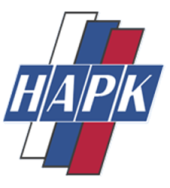 Предмет оценкиКритерии оценки № № задания123Знание бюджетного законодательствабалл за задание1-7Практика применения бюджетного законодательствабалл за задание8Знание законодательства в области медицинского страхованиябалл за задание9Знание законодательства о консолидированной финансовой отчетностибалл за задание10 - 11Практика применения законодательства о консолидированной финансовой отчетностибалл за задание12 -40Предмет оценкиКритерии оценки Тип и количество заданий12ТД – формирование числовых показателей отчетов, входящих в состав консолидированной финансовой отчетности:формирование показателей «Доходы» и «Расходы» консолидированного бюджета субъекта РФ и территориального государственного внебюджетного фондаИскажение оценки влияния хотя бы одного факта хозяйственной жизни на числовые значения показателей «Доходы» и «Расходы» не должно превышать 10% (ст. 15.11 КоАП) Искажение числовых значений показателей «Доходы» и «Расходы»  консолидированного бюджета субъекта РФ и территориального государственного внебюджетного фонда не должно превышать 10% (ст. 15.11 КоАП).Практическое задание – определение числовых значений показателей «Доходы» и «Расходы»  консолидированного бюджета субъекта РФ и территориального государственного внебюджетного фонда  методом оценки влияния фактов хозяйственной жизни отчетного периода№№ заданияПравильные варианты ответа 13223341№ факта хозяйственной жизниОценка влияния: «+» увеличение, «-» уменьшение, 0 – нет влияния (руб.)Оценка влияния: «+» увеличение, «-» уменьшение, 0 – нет влияния (руб.)№ факта хозяйственной жизниДоходыРасходы12Критерии оценки Искажение оценки влияния хотя бы одного факта хозяйственной жизни на числовые значения показателей «Доходы» и «Расходы» не должно превышать 10% (ст. 15.11 КоАП)Искажение числовых значений показателей «Доходы» и «Расходы»  консолидированного бюджета субъекта РФ и территориального государственного внебюджетного фонда не должно превышать 10% (ст. 15.11 КоАП).№ факта хозяйственной жизниОценка влияния: «+» увеличение, «-» уменьшение, 0 – нет влияния (руб.)Оценка влияния: «+» увеличение, «-» уменьшение, 0 – нет влияния (руб.)№ факта хозяйственной жизниДоходыРасходы10020+200 000